Załącznik nr 9 do wniosku o wybór LSR – Procedura wyboru i oceny operacji w ramach LSRProcedura wyboru i ocenyoperacji w ramach LSR realizowanych przez podmioty inne niż LGD oraz operacji własnych LGDDokumenty mające zastosowanie podczas wyboru i oceny operacji w ramach LSR:Program Rozwoju Obszarów Wiejskich na lata 2014-2020.Rozporządzenie Ministra Rolnictwa i Rozwoju Wsi z dnia 24 września 2015 r. w sprawie szczegółowych warunków i trybu przyznawania pomocy finansowej w ramach poddziałania „Wsparcie na wdrażanie operacji w ramach strategii rozwoju lokalnego kierowanego przez społeczność” objętego Programem Rozwoju Obszarów Wiejskich na lata 2014-2020 (z późn. zmianami).Rozporządzenie Parlamentu Europejskiego i Rady (UE) NR 1303/2013 z dnia 17 grudnia 2013 r. ustanawiające wspólne przepisy dotyczące Europejskiego Funduszu Rozwoju Regionalnego, Europejskiego Funduszu Społecznego, Funduszu Spójności, Europejskiego Funduszu Rolnego na rzecz Rozwoju Obszarów Wiejskich oraz Europejskiego Funduszu Morskiego i Rybackiego oraz ustanawiające przepisy ogólne dotyczące Europejskiego Funduszu Rozwoju Regionalnego, Europejskiego Funduszu Społecznego, Funduszu Spójności i Europejskiego Funduszu MorskiegoRybackiego.Statut LGD oraz dokumenty powiązane, opracowane i obowiązujące na jego podstawie.Ustawa z dnia 11 listopada 2014 r. o zasadach realizacji programów w zakresie polityki spójności finansowanych w perspektywie finansowej 2014-2020.Ustawa z dnia 14 czerwca 1960 r. Kodeks postępowania administracyjnego.Ustawa z dnia 20 lutego 2015 r. o rozwoju lokalnym z udziałem lokalnej społeczności.Wytyczne Ministra Rolnictwa i Rozwoju Wsi w zakresie niektórych zasad dokonywania wyboru operacji przez lokalne grupy działania.Założenia:W celu przeprowadzenia oceny i wyboru operacji:Zarząd powołuje Zespół Konkursowy, który stanowi wsparcie w zakresie oceny formalnej oraz merytorycznej dla Rady.Wszystkie decyzje w zakresie oceny i wyboru operacji podejmuje Rada.Ze względu na potrzebę zachowania parytetów podczas podejmowania decyzji przez Radę zakłada się możliwość oceny i wybrania operacji w ramach Konkursu podczas jednodniowego posiedzenia Rady.Przebieg Konkursu – procesu oceny i wyboru operacji został zaprezentowany graficznie na schemacie załączonym do Procedury.Użyte nazwy:Biuro – Biuro LGD – „Nad Czarną i Pilicą”Deklaracja – Deklaracja bezstronności i zachowania tajemnicy (załącznik nr 3).Konkurs – Ogłoszony przez Zarząd nabór wniosków zakładających realizację operacji w ramach określonego w LSR jednego przedsięwzięcia.KPA – Ustawa z dnia 14 czerwca 1960 r. Kodeks postępowania administracyjnego.LGD – Lokalna Grupa Działania „Nad Czarną i Pilicą”LSR – Strategia Rozwoju Lokalnego Kierowanego przez Społeczność.Operacja – zgodnie z art. 2 pkt 9 rozporządzenia nr 1303/2013, realizowana w ramach LSR.Operacja własna – operacja realizowana na podstawie art. 17 pkt 6 ustawy z dnia 20 lutego 2015 r. o rozwoju lokalnym z udziałem lokalnej społeczności.Posiedzenie – posiedzenie Rady.Projekt – Wniosek złożony na Konkurs.Prezes – Prezes Zarządu LGD.Przewodniczący – Przewodniczący Rady LGD lub członek Rady pełniący funkcję Przewodniczącego posiedzenia Rady.Rada – Rada LGD (organ decyzyjny LGD).Regulamin Rady – Regulamin Rady LGD.Rejestr – Rejestr interesów członków Rady (załącznik nr 4).Rozporządzenie – oznacza rozporządzenie Ministra Rolnictwa i Rozwoju Wsi z dnia 24 września 2015 r. w sprawie szczegółowych warunków i trybu przyznawania pomocy finansowej w ramach poddziałania „Wsparcie na wdrażanie operacji w ramach strategii rozwoju lokalnego kierowanego przez społeczność” objętego Programem Rozwoju Obszarów Wiejskich na lata 2014–2020.Rozwój  lokalny  kierowany  przez  społeczność  (RLKS)  –  zgodnie  z  art.  32  RozporządzeniaParlamentu Europejskiego i Rady (UE) NR 1303/2013 z dnia 17 grudnia 2013 r.Samorząd Województwa – Samorząd Województwa z którym LGD zawarło umowę na realizacjęLSR.Strona www LGD – www.nadczarnaipilica.plWniosek – dokumenty złożone przez Wnioskodawcę w odpowiedzi na Konkurs.Wnioskodawca – Osoba/Podmiot, który złożył Wniosek na Konkurs ogłoszony przez LGD.Wytyczne - Wytyczne Ministra Rolnictwa i Rozwoju Wsi w zakresie niektórych zasad dokonywania wyboru operacji przez lokalne grupy działania.Zarząd – Zarząd LGD.Zarząd Województwa – Zarząd Samorządu Województwa z którym LGD zawarło umowę na realizację LSR.Zespół – Zespół Konkursowy.Procedura:Celem opracowania i stosowania Procedury jest dokonanie wyboru operacji w sposób pisemny, niedyskryminujący, przejrzysty, pozwalający uniknąć konfliktu interesów i gwarantujący, że żadna z grup interesu nie posiada więcej niż 49% praw głosu oraz, że co najmniej 50% głosów w decyzjachdotyczących wyboru będzie pochodzić od partnerów niebędących instytucjami publicznymi w rozumieniu Wytycznych.Wyboru operacji dokonuje się w terminie 45 dni od dnia zakończenia naboru wniosków w ramachKonkursu.a)      W przypadku, gdy w trakcie rozpatrywania wniosku o przyznanie pomocy koniecznej jest uzyskanie wyjaśnień lub dokumentów niezbędnych do oceny zgodności operacji z LSR, wyboru operacji lub ustalenia kwoty wsparcia, wzywa się Wnioskodawcę do złożenia wyjaśnień lub niezbędnych dokumentów w terminie określonym w wezwaniub)      W przypadku, gdy konieczne było uzyskanie od minimum jednego Wnioskodawcy wyjaśnień lub dokumentów niezbędnych do oceny zgodności operacji z LSR, wyboru operacji lub ustalenia kwoty wsparcia termin, o którym mowa w pkt 2 wydłuża się o 7 dni.Procedura jest udostępniona do wiadomości publicznej na stronie www LGD.Procedura ma zastosowanie do wyboru operacji realizowanych przez podmioty inne niż LGD oraz operacji własnych LGD.Do Procedury dołączono wzory stosowanych dokumentów:Karta 1 - Ocena możliwości dokonania wyboru operacji przez Radę (załącznik nr 1).Karta 2 - Ocena spełniania przez operację kryteriów wyboru (załącznik nr 2).Deklaracja bezstronności i zachowania tajemnicy dotycząca wymienionych wniosków (załącznik nr 3).Rejestr interesów Członków Rady LGD dotyczący wniosków złożonych na Konkurs (załącznik nr 4).Lista Wniosków złożonych w odpowiedzi na Konkurs (załącznik nr 5).Lista potencjalnych Wnioskodawców, którzy skorzystali z usług doradczych Biura w związku z Konkursem (załącznik nr 6).Lista Operacji, które mogą zostać poddane ocenie Rady pod względem spełnienia kryteriów wyboru (zgodnych z ogłoszeniem naboru oraz zgodnych z LSR – Karta 1) w ramach Konkursu(załącznik nr 7).Lista Operacji według liczby uzyskanych punktów, spełniających kryteria i wybranych do wsparcia (załącznik nr 8a).2Lista Operacji według liczby uzyskanych punktów, spełniających kryteria i niewybranych do wsparcia (załącznik nr 8b).Lista Operacji, które w wyniku oceny uznano za niepodlegające dalszej ocenie (niezgodne zLSR lub PROW) (załącznik 9).Decyzję o ogłoszeniu Konkursu podejmuje Zarząd, po uzgodnieniu z Zarządem Województwa, określając:sposób organizacji naboru wniosków zgodnie z obowiązującymi przepisami, między innymi poprzez wskazanie:trybu ogłaszania – tablica ogłoszeń w Biurze i strona www LGD,terminu składania wniosków i czasu trwania naboru – od 14 do 30 dni,miejsca składania wniosków – Biuro,kwoty przeznaczonej na Konkurs,rodzaju i wartości zakładanych do osiągnięcia wskaźników produktu i rezultatu,warunków udzielenia wsparcia – wymogi formalne, lista dokumentów niezbędnych do potwierdzenia spełniania warunków udzielenia wsparcia oraz kryteriów wyboru operacji wraz ze wskazaniem minimalnej liczby punktów, której uzyskanie jest warunkiem wyboru operacji;formy wsparcia,zakresu tematycznego operacji – zgodnie z LSR,miejsca udostępnienia LSR oraz formularza wniosku o udzielenie wsparcia, formularza wniosku o płatność, formularza umowy o udzielenie wsparcia.główne zadania Biura związane z Konkursem:nadawanie numerów Wnioskom złożonych na Konkurs i prowadzenie ich Listy (załącznik nr 5),udzielanie informacji i doradztwa związanego z Konkursem wraz z prowadzeniem listy potencjalnych Wnioskodawców, którzy skorzystali z usług Biura (załącznik nr 6).Zarząd spośród pracowników Biura, Członków Zarządu, LGD i/lub ekspertów zewnętrznych powołuje Zespół Konkursowy odpowiedzialny za przeprowadzenie Konkursu, czuwanie nad prawidłowym przebiegiem procesu oceny i wyboru, poprawnością dokumentacji oraz zgodnością formalną:skład Zespołu: Koordynator oraz 2-4 Członków Zespołu,Koordynator odpowiada za pracę Zespołu i jej organizację,Zarząd w dowolnym czasie może dokonać zmian w składzie osobowym Zespołu.W ramach oceny i wyboru operacji własnych LGD:Zarząd przedstawia wniosek zawierający operację własną, a Rada dokonuje oceny i wyboru operacji, która musi uzyskać co najmniej minimalną liczbę punktów w ramach oceny spełniania kryteriów wyboru, żeby mogła zostać wybrana do realizacji przez LGD,informacja o wybraniu operacji, planowanej realizacji oraz możliwości jej zrealizowania przez podmioty inne niż LGD zostaje zamieszczona na stronie www LGD na co najmniej 30 dni, przed przystąpieniem do jej realizacji:informacja o planowanej do realizacji operacji własnej zamieszczona na stronie www LGD oznaczona datą dzień/miesiąc/rok, obejmuje w szczególności: zakres tematyczny operacji; wysokość środków na realizację operacji; kryteria wyboru operacji, wraz ze wskazaniem minimalnej liczby punktów, której uzyskanie jest warunkiem wyboru operacji; informację o terminie i sposobie zgłaszania zamiaru realizacji operacji; informację o dokumentach pozwalających na potwierdzenie, że podmiot zgłaszający zamiar realizacji operacji jest uprawniony do wsparcia tj. spełnia definicję beneficjenta.w przypadku niezgłoszenia się żadnego podmiotu, na stronie www LGD umieszcza się informację, że podmiot inny niż LGD nie zgłosił zamiaru jej realizacji,w przypadku zgłoszenia się co najmniej jednego podmiotu zainteresowanego realizacją operacji, Zarząd w ciągu 14 dni od zakończenia terminu na składanie zgłoszeń, dokonuje sprawdzenia każdego z podmiotów czy jest uprawniony do uzyskania wsparcia :3a.	w przypadku stwierdzenia co najmniej jednego uprawnionego podmiotu kwalifikującego się do realizacji operacji, w terminie do 3 miesięcy ogłasza Konkurs w zakresie realizacji danej operacji własnej,do Samorządu Województwa wraz z wnioskiem o przyznanie pomocy dotyczącym operacji własnej, LGD przekazuje dokumenty, w oparciu o które podjęto decyzję, że podmiot / podmioty, które zgłosił/y zamiar realizacji operacji nie jest/są uprawniony/e do uzyskania wsparcia, a informacja na ten temat zostaje umieszczona na stronie wwwLGD przy informacji o zamiarze realizacji operacji własnej,o podjętej decyzji informuje podmiot zainteresowany realizacją operacji.w Deklaracji nie mają zastosowania punkty 2-4.Członkowie Zespołu:w ciągu 2 dni roboczych od zakończenia naboru, po zapoznaniu się ze złożonymi wnioskami, w celu prowadzenia dalszych prac zobowiązani są opracować Deklarację, podpisać ją lub złożyć Prezesowi rezygnację z członkostwa w Zespole,w ciągu 14 dni od zakończenia naboru wniosków na operacje w ramach Konkursu, co najmniej 2 członków Zespołu, wykonuje niezależnie od siebie, analizę możliwości dokonania wyboru operacji przez Radę – pisemnie na podstawie Karty 1 – Etap 1 i Etap 2.wyboru Członków Zespołu przystępujących do weryfikacji wniosków dokonuje Koordynator pouwzględnieniu ilości złożonych wniosków oraz czasu niezbędnego do zapoznania się z poszczególnymi wnioskami.w ciągu 14 dni od zakończenia naboru wniosków na operacje w ramach Konkursu, co najmniej 2 członków Zespołu, wykonuje niezależnie od siebie, pisemnie - na podstawie Karty 2, analizę spełniania kryteriów wyboru przez operacje, które uzyskały pozytywną ocenę na podstawieKarty 1.w przypadku rozbieżności w analizie możliwości dokonania wyboru operacji wykonanej przez członków Zespołu decyzję podejmuje Koordynator, po zapoznaniu się z ww. analizą.Przewodniczący Rady, po uzgodnieniu terminu z Zarządem zwołuje posiedzenie Rady w sprawie określenia listy operacji spełniających kryteria i wybranych do objęcia wsparciem w ramach danego Konkursu, poprzez:przedstawianie informacji o:Konkursie w ramach danego Przedsięwzięcia,złożonych wnioskach,zapoznanie się z Wnioskami złożonymi na Konkurs przez Członków Rady – Wnioski są dostępne dla wszystkich Członków Rady od drugiego dnia po zakończeniu naboru na Konkurs,określeniu Członków Rady mogących brać udział w ocenie i wyborze operacji oraz podejmowaniu decyzji dotyczących RLKS zgodnie z pkt 11,którzy po zapoznaniu się z wnioskami złożonymi na Konkurs oraz wynikami przeprowadzonej przez Zespół analizy możliwości dokonania wyboru operacji przez Radę, członkowie Rady:przyjmują listę operacji, które mogą zostać poddane ocenie Rady pod względem spełnienia kryteriów wyboru (załącznik nr 7) oraz listę operacji, które w wyniku oceny, o której mowa w pkt. 9 uznano za niepodlegające dalszej ocenie, ze względu na negatywną ocenę dokonaną przez członków Zespołu na podstawie Karty nr 1 (załącznik nr 9 – lista operacji, które w wyniku oceny uznano za niepodlegające dalszej ocenie – lista operacji niezgodnych z LSR i/lub PROW) – głosują członkowie Rady określeni zgodnie z pkt 11 a i b.przeprowadzają ocenę spełniania przez operacje kryteriów wyboru (Karta 2),ustalają liczbę punktów uzyskaną przez każdą operację, w postaci średniej arytmetycznej, na podstawie kart oceny (Karta 2),przyjmują uchwały dotyczące operacji spełniających kryteria i wybranych do wsparciaprzyjmują uchwały dotyczące operacji niewybranych do wsparcia, które w wyniku dokonanej oceny nie uzyskały określonej w kryteriach wyboru minimalnej liczby punktów.4na podstawie uchwał , o których mowa w ppkt v i vi , Przewodniczący sporządza: listę operacji według liczby uzyskanych punktów, spełniających kryteria i wybranych do wsparcia (załącznik nr 8a) oraz listę operacji niewybranych do wsparcia (załącznik 8b)w dokonywaniu oceny i wyboru operacji, o których mowa w pkt c ppkt iii – vi, mogą uczestniczyć tylko osoby, które podpisały Deklarację,Członkowie Rady przed przyjęciem uchwał, o których mowa w pkt c ppkt v i vi, po przeprowadzeniu dyskusji oraz zweryfikowaniu racjonalności i kwalifikowalności kosztów operacji, może dokonać ustalenia kwoty wsparcia dla poszczególnych operacji zgodnie z obowiązującymi w tym zakresie przepisami. W przypadku stwierdzenia nie kwalifikowalności bądź nie racjonalności kosztu Rada dokonuje ustalenia kwoty wsparcia poprzez odpowiednie zmniejszenie kwoty pomocy. W przypadku sytuacji spornych decyzje podejmowane są zwykłą większością głosów.Określenie Członków Rady mogących brać udział w ocenie i wyborze operacji oraz podejmowaniu decyzji dotyczących RLKS polega na:a.   określeniu możliwych grup interesu tj. sprawdzenie stanu osobowego członków Rady biorącychudział	w	posiedzeniu,	aby	zapewnić,	iż	obecny	skład	zgodny	jestz wymaganiami art. 32 ust. 2 pkt b rozporządzenia nr 1303/2013 – wpisanie informacji do Rejestru, pozwalającego na identyfikację charakteru powiązań z wnioskodawcami/ poszczególnymi projektami:i.	zweryfikowanie czy żadna z grup interesu nie ma więcej niż 49% praw głosu, a w przypadku niespełniania warunku, przeprowadzenie losowania w celu zmniejszenia jej liczebności, zaczynając od największej grupy,ustalenie składu członków Rady zweryfikowanych pod kątem grup interesu w ramach danego przedsięwzięciaw przypadku gdy liczba zweryfikowanych członków Rady pod kątem grup interesu jest mniejsza niż 3 – zastosowanie ma pkt 11 lit. d,określenie czy co najmniej 50% głosów w decyzjach dotyczących wyboru będzie pochodzić od partnerów niebędących instytucjami publicznymi:w przypadku niespełniania warunku, przeprowadzenie losowania w celu zmniejszenia liczebności partnerów będących instytucjami publicznymi,ustalenie składu członków Rady do wyboru operacji w ramach danego przedsięwzięcia – głosują członkowie Rady w składzie określonym w pkt 11 lit. a, pkt ii,w przypadku gdy liczba zweryfikowanych członków Rady pod kątem partnerów jest mniejsza niż 3 – zastosowanie ma pkt 11 lit. d,podpisaniu Deklaracji przez Członków Rady – odrębnie do każdej operacji i ustaleniu na tej podstawie składu do wyboru operacji, poprzez sporządzenie listy bezstronnych Członków Rady w ramach danego przedsięwzięcia – w przypadku gdy liczba bezstronnych Członków jest mniejsza niż 3 – zastosowanie ma pkt 11 lit. d,w przypadku gdy po określeniu listy bezstronnych członków, określeniu listy zweryfikowanych pod kątem grup interesu i/lub reprezentowanego sektora liczba członków Rady wybranych do wyboru operacji w ramach danego Konkursu jest mniejsza niż 3, Rada spośród swoich członków wybiera minimum 3, zachowując obowiązujące parytety (pkt 11 lit. a i b) którzy dokonają oceny i wyboru operacji w ramach Konkursu.W przypadku uzyskania takiej samej liczby punktów o kolejności na liście decyduje mniejsza wartość wskaźnika wyliczonego z podzielenia wnioskowanej kwoty wsparcia przez wartość założonego wskaźnika produktu dla danego Wniosku. Jeżeli wartość jest równa decyduje kolejność złożenia wniosku, określona na podstawie nadanego numeru – wyższe miejsce na liście zajmuje Wniosek złożony wcześniej (o niższym numerze).W terminie 7 dni od zakończenia oceny i wyboru operacji, Zarząd, za pośrednictwem Biura, umieszcza na stronie www LGD:5a.	protokoły z posiedzeń dotyczących oceny i wyboru operacji zawierające informacje o wyłączeniach z procesu decyzyjnego, ze wskazaniem których wniosków wyłączenie dotyczyło orazlisty, o których mowa w pkt 10 pkt c ppkt vii oraz pkt 10 pkt. c ppkt iiNiezwłocznie, lecz nie później niż w terminie 7 dni od przyjęcia przez Radę uchwał, o których mowa w pkt 10 c ppkt v i vi oraz sporządzenia list, zgodnie z załącznikiem 8a, 8b i 9 do Procedury, Zarząd,za	pośrednictwem	Biura,	przesyła	do	Wnioskodawców	listem	poleconym	za	zwrotnympotwierdzeniem odbioru i/lub osobiście informację o decyzji podjętej przez Radę wraz z uzasadnieniem oraz wskazaniem możliwości skutecznego wniesienia protestu od decyzji Rady, w tym warunków, sposobu, terminu i trybu zgodnie z regulacjami zawartymi w odpowiednich przepisach.14a. W przypadku operacji wybranych do finansowania, które mieszczą się limicie środków możliwe jest aby informacja, o której mowa w pkt 14 przesłana została jedynie drogą poczty elektronicznej w formie skanu, o ile wnioskodawca podał adres e-mail.Protest wnoszony jest pisemnie za pośrednictwem LGD do Zarządu Województwa, w terminie 7 dni od dnia odbioru informacji o decyzji podjętej przez Radę:o wniesionym proteście Zarząd informuje niezwłocznie Zarząd Województwa,w terminie 7 dni od dnia otrzymania protestu Zespół weryfikuje wyniki oceny i wyboru dokonanego przez Radę i zarzutów podnoszonych w proteście,Na wniosek Koordynatora Zespołu, Przewodniczący Rady może delegować 1-3 członków Rady w celu uzupełnienia składu Zespołu do dokonania weryfikacji, o której mowa w pkt b.Przewodniczący zwołuje Posiedzenie i Rada po zapoznaniu się ze złożonym protestem, opinią Zespołu:dokonuje zmiany podjętego rozstrzygnięcia, co skutkuje odpowiednio skierowaniem operacji do właściwego etapu oceny albo umieszczeniem jej na liście operacji wybranych przez LGD, informując o tym Wnioskodawcę oraz Zarząd Województwa, albokieruje protest wraz z otrzymaną od Wnioskodawcy dokumentacją do Zarządu Województwa, załączając do niego stanowisko dotyczące braku podstaw do zmiany podjętego rozstrzygnięcia, oraz informuje Wnioskodawcę na piśmie o przekazaniu protestu,w rozpatrywaniu protestu mogą wziąć udział członkowie Rady określeni zgodnie z pkt 11.w przypadku pozytywnego rozpatrzenia protestu Zarząd Województwa może odpowiednio skierować projekt do właściwego etapu oceny albo umieścić go na liście projektów wybranych do dofinansowania, lub przekazać sprawę do ponownej oceny i wyboru operacji przez LGD, gdzie zastosowanie ma pkt 15 lit. a-d niniejszej Procedury. Ponowna ocena projektu polega na powtórnej weryfikacji projektu w zakresie kryteriów i zarzutów wskazanych w proteściedo składania protestu stosuje się przepisy ustawy z dnia 11 lipca 2014 r. o zasadach realizacji programów w zakresie polityki spójności finansowanych w perspektywie finansowej 2014-2020.w przypadku nieuwzględnienia protestu, negatywnej ponownej oceny projektu lub pozostawienia protestu bez rozpatrzenia, wnioskodawca może w tym zakresie wnieść skargę do sądu administracyjnego, zgodnie z art. 3 § 3 ustawy z dnia 30 sierpnia 2002 r. – Prawo o postępowaniu przed sądami administracyjnymi (Dz. U. z 2012 r. poz. 270, z późn. zm.).Procedura oraz kryteria wyboru operacji nie mogą być zmieniane w całym procesie wyboru operacji– od dnia ogłoszenia Konkursu do dnia podjęcia uchwały przez Radę o wyborze operacji w ramach danego Konkursu.Wnioskodawcy, któremu Rada przyznała wsparcie na operację i który podpisał umowę na jej realizację, oraz złożył wniosek o zmiany w zapisach Umowy Rada wydaje opinię w zakresie możliwości jej zmiany w terminie 30 dni od dnia złożenia do Przewodniczącego pisemnego wniosku z opisem i uzasadnieniem proponowanych zmian:w celu wydania opinii niezbędne jest zrealizowanie pkt 11 Procedury,podjęcie uchwały wyrażającej zgodę na wprowadzenie zmian lub brak zgody, w przypadku gdy spowodowałyby, że operacja nie zostałaby wybrana przez Radę, a także operacja po ponownej6ocenie nie mieściłaby się w limicie środków podanym w ogłoszeniu naboru wniosków o przyznanie pomocy.uchwały w sprawie zmian podejmowane są zwykłą większością głosów.W Posiedzeniach mają prawo uczestniczyć członkowie Zarządu i Zespołu oraz pracownicy Biura, którzy podpisali Deklarację.19. Ocena i wybór operacji zgodnie z Procedurą może się odbywać w formie elektronicznej z wykorzystaniem odpowiedniego programu komputerowego. Dla udokumentowania przebiegu oceny i wyboru operacji niezbędne jest posiadanie wersji papierowej podpisanej odręcznie co najmniej Deklaracji, Rejestru, Karty 1, Karty 2 i protokołu z Posiedzenia.Wnioskodawca ma prawo w każdym momencie Procedury wycofać wniosek lub inną deklarację:po złożeniu pisemnego zawiadomienia LGD o wycofaniu wniosku lub innej deklaracji,pod warunkiem pozostawienia w LGD kopii wycofanych dokumentów wraz z oryginałem wniosku o ich wycofanie,i ma zapewnioną przez Biuro obsługę zwrotu złożonych dokumentów.Wycofanie dokumentu sprawi, że podmiot ubiegający się o wsparcie znajdzie się w sytuacji sprzed jego złożenia. Wniosek o przyznanie pomocy skutecznie wycofany nie wywołuje żadnych skutków prawnych, a podmiot, który złożył, a następnie skutecznie wycofał wniosek o przyznanie pomocy, będzie traktowany jakby tego wniosku nie złożył.W przypadku gdy posiedzenie Rady w ramach jednego Konkursu zostało rozłożone na więcej niż 1 dzień i skład osobowy członków Rady obecnych na posiedzeniu jest inny niż pierwszego dnia, niezbędne jest zrealizowanie pkt 11 Procedury.Decyzje Rady podejmowane są zwykłą większością głosów:w przypadku równej liczby głosów decyduje głos Przewodniczącego,w wyniku realizacji pkt 11 uchwały Rady mogą zapadać w obecności co najmniej 3 członkówRady.Kopie wniosków o przyznanie pomocy oraz dokumentów potwierdzających dokonanie wyboru operacji podlegają archiwizacji w LGD.LGD jest zobowiązana przetwarzać dane osobowe z poszanowaniem obowiązków wynikających z przepisów prawa dotyczących przetwarzania danych osobowych, w tym z przepisów ustawy z dnia 29 sierpnia 1997 r. o ochronie danych osobowych (Dz. U. z 2014 r. poz. 1182, z późn. zm.) i wydanych na jej podstawie aktów wykonawczych.LGD przekazuje dokumenty potwierdzające dokonanie wyboru operacji do ZW zgodnie z zobowiązującymi przepisami.W sprawach nieuregulowanych w Procedurze oraz innych dokumentach dotyczących funkcjonowaniaLGD i realizacji LSR decyduje Rada.7Załącznik nr 9 do wniosku o wybór LSR – Procedura wyboru i oceny operacji w ramach LSRGraficzna prezentacja przebiegu oceny i wyboru operacji w ramach Konkursu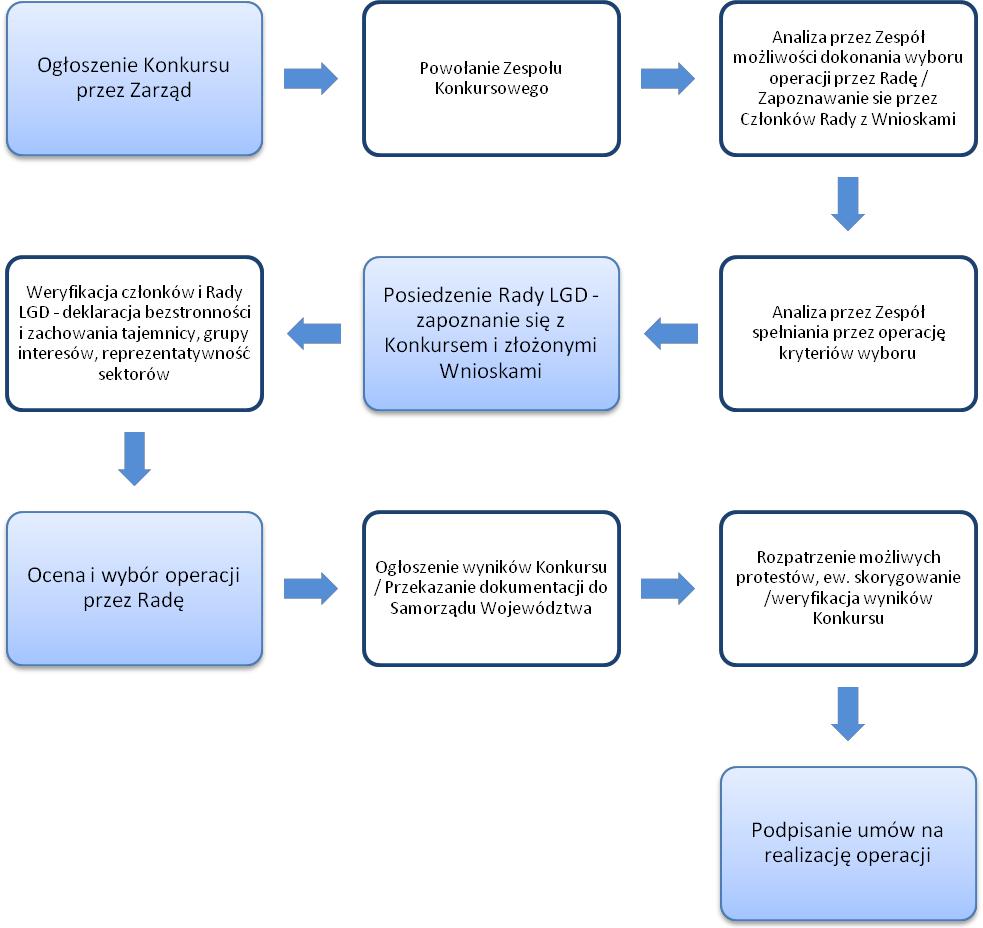 8Załącznik nr 9 do wniosku o wybór LSR – Procedura wyboru i oceny operacji w ramach LSRZałącznik nr 1 do Procedury wyboru i oceny operacji w ramach LSR realizowanych przez podmioty inne niż LGD oraz operacji własnych LGDKarta 1 – Ocena możliwości dokonania wyboru operacji przez Radę w ramach prowadzonego Konkursu nr …1 Jeżeli operacja spełnia dane kryterium, należy wstawić znak „x”, a w przypadku błędnego zaznaczenia należy znak „x”, zaznaczyć w kółko, obok złożyć podpis oraz postawić znak „x” we właściwej kratce. W przypadku błędnego zaznaczenia należy na prawym marginesie Karty, przy wierszu z danym kryterium, zapisać prawidłową wartość: „TAK” lub „NIE” i złożyć podpis.Ocena na podstawie Załącznika 2 do Wytycznych Ministerstwa Rolnictwa i Rozwoju Wsi 2/1/20169Załącznik nr 2 do Procedury wyboru i oceny operacji w ramach LSR realizowanych przez podmioty inne niż LGD oraz operacji własnych LGDKarta 2 – Ocena spełniania przez operację kryteriów wyboru określonych w LSR w ramach prowadzonego Konkursu nr ….Minimalna liczba punktów, których uzyskanie jest warunkiem wyboru operacji: 30% (7 pkt.)Jeżeli operacja spełnia dane kryterium, wartość punktową należy zaznaczyć w kółko, a w przypadku błędnego zaznaczenia należy przekreślić ocenę znakiem „x” i obok złożyć podpis. W przypadku błędnego przekreślenia należy na prawym marginesie Karty, przy wierszu z danym kryterium, zapisać wartość punktową dla danego kryterium, zaznaczyć ją w kółko i złożyć podpis.10Załącznik nr 3 do Procedury wyboru i oceny operacji w ramach LSR realizowanych przez podmioty inne niż LGD oraz operacji własnych LGDKonkurs nr  ………………………………Dotyczy wniosku Nr: ………..…………..Łopuszno dn. …………………… r.DEKLARACJA BEZSTRONNOŚCI I ZACHOWANIA TAJEMNICYJa niżej podpisany/na ...…………………………………………………………………………………….zamieszkały/ła………………………………………………………………………………………………(adres zamieszkania)legitymujący/ca się dowodem osobistym seria ………………………….. numer ……………………..…Oświadczam, że:a.	Nie  jestem  Wnioskodawcą  ,  nie  pozostaję  z  Wnioskodawcą  w  związku  małżeńskim,  ani w  faktycznym  pożyciu  albo  w  stosunku   pokrewieństwa  lub  powinowactwa  w  linii  prostej,pokrewieństwa lub powinowactwa w linii bocznej do drugiego stopnia i nie jestem związany/a z tytułu przysposobienia, opieki, kurateli z podmiotem ubiegającym się o dofinansowanie, jego zastępcami prawnymi lub członkami władz osoby prawnej ubiegającej się o udzielenie dofinansowania.b.	Nie jestem świadkiem lub biegłym albo nie jest przedstawicielem wnioskodawcy, albo w której przedstawicielem wnioskodawcy jest jedna z osób wymienionych w pkt. aNie pozostaję z Wnioskodawcą w takim stosunku prawnym lub faktycznym, że może to budzićuzasadnione wątpliwości co do mojej bezstronności lub mieć wpływ na jego prawa lub obowiązkid.	Nie   pozostaję   z   wnioskodawcą   w   stosunku   pracy/zależności   służbowej   lub   zlecenia z   Wnioskodawcą  ani   nie  byłem/łam  członkiem  władz   osoby  prawnej  ubiegającej  sięo dofinansowanie.w przedmiotowej sprawie nie wszczęto wobec mnie dochodzenia służbowego, lub postępowania dyscyplinarnego lub karnego,Oświadczam również, iż:Znana jest mi treść aktualnych wersji obowiązujących w LGD dokumentów:Statutu i Regulaminu Rady.Procedura wyboru i oceny operacji w ramach LSR realizowanych przez podmioty inne niż LGD oraz operacji własnych LGDoraz zobowiązuję się:że w celu określenia możliwych grup interesu, do Rejestru (określonego w Procedurze, o której mowa w pkt 11 lit. a) wpiszę wszystkie informacje, pozwalające na identyfikację charakteru moich powiązań z wnioskodawcami i poszczególnymi projektami,11b.	że będę wypełniać moje obowiązki w sposób uczciwy i obiektywny, zgodnie z posiadaną wiedzą,nie zatrzymywać kopii jakichkolwiek pisemnych lub elektronicznych informacji,d.	że	w	przypadku	zaistnienia	lub	uzyskania	informacji	o	zależności	o	której	mowaw	Deklaracji,	niezwłocznie	poinformuję	o	tym	fakcie	Przewodniczącego	Radyi zrezygnuję z uczestnictwa w ocenie i wyborze,do zachowania w tajemnicy i zaufaniu wszystkich informacji i dokumentów ujawnionych mi lub wytworzonych przeze mnie lub przygotowanych przeze mnie w trakcie lub jako rezultat oceny i zgadzam się, że informacje te powinny być użyte tylko dla celów niniejszej oceny.Jeżeli zostanie uprawdopodobnione zaistnienie okoliczności, które mogą wywołać wątpliwość co do mojej bezstronności w ocenie i wyborze o moim wykluczeniu zdecyduje głosowanie Rady.Jestem świadomy/a odpowiedzialności karnej wynikającej z art. 233 § 6 Kodeksu Karnego za składanie fałszywych oświadczeń……………………………………………(podpis członka Rady)12Załącznik nr 4 do Procedury wyboru i oceny operacji w ramach LSR realizowanych przez podmioty inne niż LGD oraz operacji własnych LGDREJESTR INTERESÓW CZŁONKÓW RADY LGDdotyczący wniosków złożonych na KonkursKonkurs nr …Oświadczam, że jestem świadomy/a odpowiedzialności karnej wynikającej z art. 233 § 6 Kodeksu Karnego za składanie fałszywych oświadczeń.1…13Załącznik nr 5 do Procedury wyboru i oceny operacji w ramach LSR realizowanych przez podmioty inne niż LGD oraz operacji własnych LGDLista Wniosków złożonych w odpowiedzi na Konkurs nr …NrNazwa przedsięwzięciaprzedsięwzięcia14Załącznik nr 6 do Procedury wyboru i oceny operacji w ramach LSR realizowanych przez podmioty inne niż LGD oraz operacji własnych LGDLista potencjalnych Wnioskodawców, którzy skorzystali z usług doradczych Biura w związku z Konkursem nr …15Załącznik nr 7 do Procedury wyboru i oceny operacji w ramach LSR realizowanych przez podmioty inne niż LGD oraz operacji własnych LGDLista Operacji, które mogą zostać poddane ocenie Rady pod względem spełnienia kryteriów wyboru (zgodnych z ogłoszeniem naboru oraz LSR – Karta 1) w ramach Konkursu nr …16Załącznik nr 8a do Procedury wyboru i oceny operacji w ramach LSR realizowanych przez podmioty inne niż LGD oraz operacji własnych LGDLista Operacji według liczby uzyskanych punktów, spełniających kryteria i wybranych do wsparcia w ramach Konkursu nr ….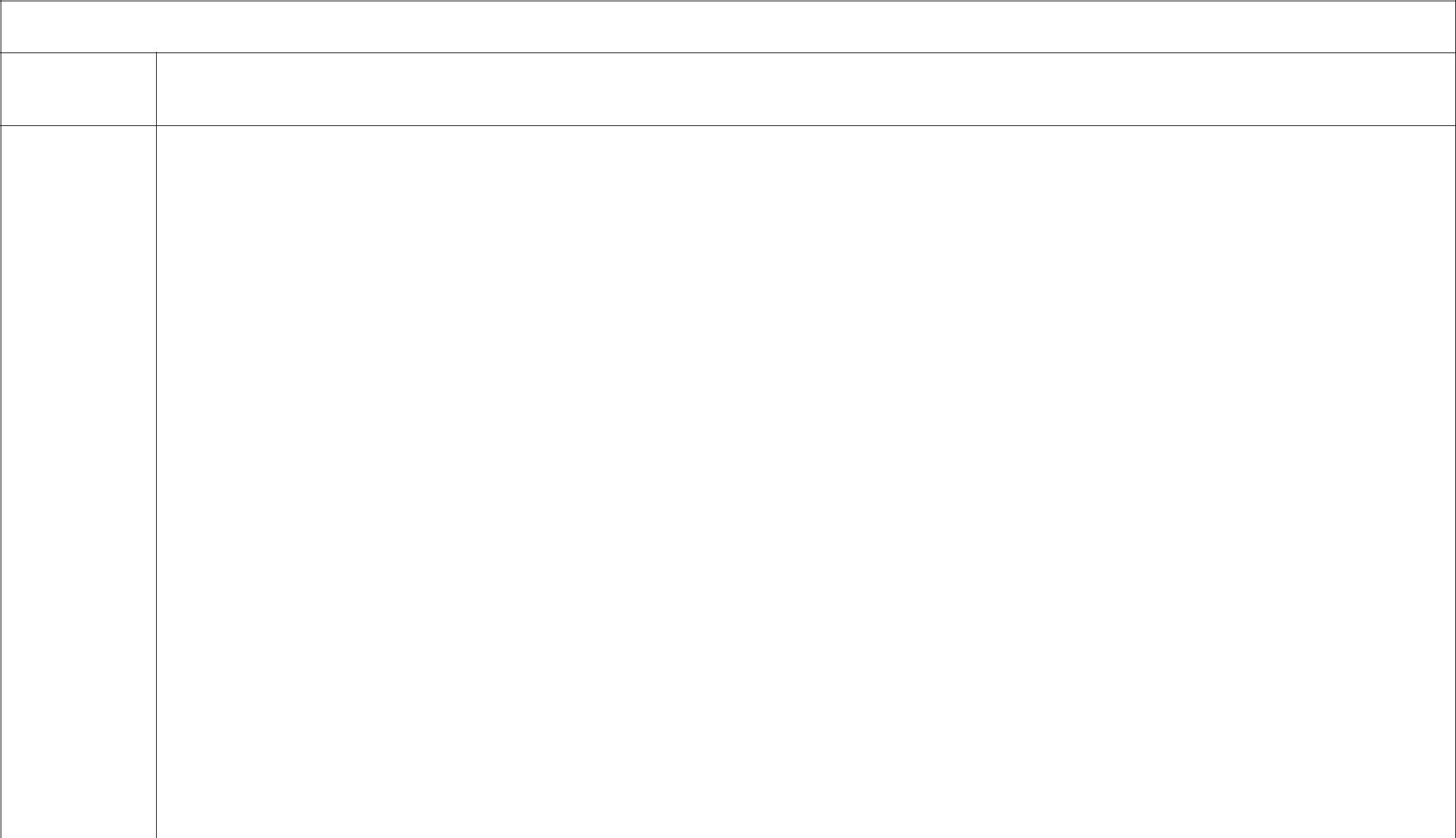 Operacje, które uzyskały minimum punktowe w ramach oceny – Karta 2NrNazwa przedsięwzięciaprzedsięwzięcia17Załącznik nr 8b do Procedury wyboru i oceny operacji w ramach LSR realizowanych przez podmioty inne niż LGD oraz operacji własnych LGD18Załącznik nr 9 do Procedury wyboru i oceny operacji w ramach LSR realizowanych przez podmioty inne niż LGD oraz operacji własnych LGDLista Operacji, które w wyniku oceny uznano za niepodlegające dalszej ocenie (niezgodne z ogłoszeniem naboru i/lub LSR i/lub PROW)NrNazwa przedsięwzięciaprzedsięwzięcia19OcenaOcenaLp.KryteriumKryteriumspełnienia1spełnienia1TAKNIEETAP 1ETAP 11.0Operacja została złożona w miejscu i terminie wskazanymOperacja została złożona w miejscu i terminie wskazanymOperacja została złożona w miejscu i terminie wskazanymOperacja została złożona w miejscu i terminie wskazanymData złożenia1.0w ogłoszeniu o naborze wniosków o udzielenie wsparciaw ogłoszeniu o naborze wniosków o udzielenie wsparciaw ogłoszeniu o naborze wniosków o udzielenie wsparciaData złożeniaw ogłoszeniu o naborze wniosków o udzielenie wsparciaw ogłoszeniu o naborze wniosków o udzielenie wsparciaw ogłoszeniu o naborze wniosków o udzielenie wsparciaOperacja jest zgodna z zakresem tematycznym, który zostałOperacja jest zgodna z zakresem tematycznym, który zostałOperacja jest zgodna z zakresem tematycznym, który zostałOperacja jest zgodna z zakresem tematycznym, który zostałOcena „TAK” tylko jeżeli w2.0wskazany w ogłoszeniu o naborze wnioskówwskazany w ogłoszeniu o naborze wniosków2.1, 2.2 udzielonoo udzielenie wsparciaodpowiedzi „TAK”2.1OpisSpełnienie wymogówokreślonych w opisieokreślonych w opisie2.2Beneficjentprzedsięwzięć2.0Operacja jest zgodna z formą wsparcia wskazanąOperacja jest zgodna z formą wsparcia wskazanąOperacja jest zgodna z formą wsparcia wskazanąOcena na podstawie wniosku2.0w ogłoszeniu o naborzei ogłoszeniaw ogłoszeniu o naborzei ogłoszeniaOperacja spełniania dodatkowe warunki udzielenia wsparciaOperacja spełniania dodatkowe warunki udzielenia wsparciaOperacja spełniania dodatkowe warunki udzielenia wsparciaOperacja spełniania dodatkowe warunki udzielenia wsparciaOcena na podstawie wniosku4.0obowiązujące w ramach naboruOcena na podstawie wniosku4.0obowiązujące w ramach naborui ogłoszeniai ogłoszeniaMożliwość dokonania oceny w zakresie zgodności z LSRMożliwość dokonania oceny w zakresie zgodności z LSRMożliwość dokonania oceny w zakresie zgodności z LSRMożliwość dokonania oceny w zakresie zgodności z LSRMożliwość dokonania oceny w zakresie zgodności z LSR(Ocena „TAK” tylko jeżeli na wszystkie pytania udzielono odpowiedzi „TAK”)(Ocena „TAK” tylko jeżeli na wszystkie pytania udzielono odpowiedzi „TAK”)(Ocena „TAK” tylko jeżeli na wszystkie pytania udzielono odpowiedzi „TAK”)(Ocena „TAK” tylko jeżeli na wszystkie pytania udzielono odpowiedzi „TAK”)(Ocena „TAK” tylko jeżeli na wszystkie pytania udzielono odpowiedzi „TAK”)Uzasadnienie w przypadku odpowiedzi „NIE”Uzasadnienie w przypadku odpowiedzi „NIE”Imię i nazwisko oceniającegoImię i nazwisko oceniającegoPodpisDataETAP 2 (jeżeli w Etapie 1 udzielono odpowiedzi „TAK”)ETAP 2 (jeżeli w Etapie 1 udzielono odpowiedzi „TAK”)ETAP 2 (jeżeli w Etapie 1 udzielono odpowiedzi „TAK”)Operacja jest zgodna z LSR – realizuje cel główny iOperacja jest zgodna z LSR – realizuje cel główny iOperacja jest zgodna z LSR – realizuje cel główny iOcena „TAK” tylko jeżeli w 5 .1 i 5.2Ocena „TAK” tylko jeżeli w 5 .1 i 5.25.0szczegółowy LSR przez osiąganie zaplanowanych w LSRszczegółowy LSR przez osiąganie zaplanowanych w LSRszczegółowy LSR przez osiąganie zaplanowanych w LSROcena „TAK” tylko jeżeli w 5 .1 i 5.2Ocena „TAK” tylko jeżeli w 5 .1 i 5.25.0szczegółowy LSR przez osiąganie zaplanowanych w LSRszczegółowy LSR przez osiąganie zaplanowanych w LSRszczegółowy LSR przez osiąganie zaplanowanych w LSRudzielono odpowiedzi „TAK”udzielono odpowiedzi „TAK”wskaźnikówudzielono odpowiedzi „TAK”udzielono odpowiedzi „TAK”wskaźników5.1ProduktunrNależy wpisać numer wskaźnikaNależy wpisać numer wskaźnikanrNależy wpisać numer wskaźnikaNależy wpisać numer wskaźnika5.2RezultatunrNależy wpisać numer wskaźnikaNależy wpisać numer wskaźnika5.2Rezultatunrnr6.0Operacja jest zgodna z programem, w ramach któregoOperacja jest zgodna z programem, w ramach któregoOperacja jest zgodna z programem, w ramach któregoOcena na podstawie Wytycznych MRiRW2Ocena na podstawie Wytycznych MRiRW2jest planowana do realizacjiMożliwość dokonania wyboru operacji przez RadęMożliwość dokonania wyboru operacji przez RadęMożliwość dokonania wyboru operacji przez RadęMożliwość dokonania wyboru operacji przez RadęMożliwość dokonania wyboru operacji przez Radę(Ocena „TAK” tylko jeżeli na wszystkie pytania udzielono odpowiedzi „TAK”)(Ocena „TAK” tylko jeżeli na wszystkie pytania udzielono odpowiedzi „TAK”)(Ocena „TAK” tylko jeżeli na wszystkie pytania udzielono odpowiedzi „TAK”)(Ocena „TAK” tylko jeżeli na wszystkie pytania udzielono odpowiedzi „TAK”)(Ocena „TAK” tylko jeżeli na wszystkie pytania udzielono odpowiedzi „TAK”)Uzasadnienie w przypadku odpowiedzi „NIE”Uzasadnienie w przypadku odpowiedzi „NIE”Imię i nazwisko oceniającegoImię i nazwisko oceniającegoPodpisData	Cel Szczegółowy	Cel Szczegółowy	Cel Szczegółowy	Cel SzczegółowyPrzedsięwzięciePrzedsięwzięciePrzedsięwzięciePrzedsięwzięciePrzedsięwzięcienrnrnrnrKARTA OCENY OPERACJI KARTA OCENY OPERACJI KARTA OCENY OPERACJI KARTA OCENY OPERACJI KARTA OCENY OPERACJI KARTA OCENY OPERACJI KARTA OCENY OPERACJI KARTA OCENY OPERACJI KARTA OCENY OPERACJI Lp.Kryteria dla przedsięwzięciaKryteria dla przedsięwzięciaKryteria dla przedsięwzięciaKryteria dla przedsięwzięciaLiczba punktów Liczba punktów Definicja / wyjaśnienie kryteriumDefinicja / wyjaśnienie kryterium1SUMASUMASUMASUMASUMAXXImię i nazwisko oceniającegoImię i nazwisko oceniającegoImię i nazwisko oceniającegoPodpisPodpisPodpisPodpisPodpisDataNr przedsięwzięciaNazwa przedsięwzięciaGrupa interesuGrupa interesuLp.Imię i(postaw znak x)(postaw znak x)Nr wniosku i charakter powiązań zDataPodpisLp.Imię iNr wniosku i charakter powiązań zDataPodpisLp.Nazwiskownioskodawcami / projektamiDataPodpisNazwiskoPublicznaInnaInnawnioskodawcami / projektamiPublicznaInnaInnaSUMAXNumer wnioskuNazwaCel / zakresWnioskowanaNazwa i adresNumer wnioskuNazwaCel / zakreskwota wsparciaWnioskodawcykwota wsparciaWnioskodawcyNr przedsięwzięciaNazwa przedsięwzięciaLp.Imię i NazwiskoReprezentowany podmiot / osobaDataPodpisLp.Imię i Nazwisko(nazwa i adres)DataPodpis(nazwa i adres)Nr przedsięwzięciaNazwa przedsięwzięciaNumer wnioskuNazwaCel / zakresWnioskowanaNazwa i adresNumerKwotaWnioskodawcyidentyfikacyjnyWsparciaWnioskodawcyUzasadnienieWskazanieNr identyfikacyjnyprzyznanej kwotyczy operacjaLiczbaWnioskowanaUstalonaNr identyfikacyjnywsparcia wmieści się wLiczbaWnioskowanaUstalonaNazwa i adrespodmiotuwsparcia wmieści się wNumer wniosku      uzyskanychTytuł operacjiCel / zakreskwotakwotaNazwa i adrespodmiotuprzypadku innejlimicieNumer wniosku      uzyskanychTytuł operacjiCel / zakreskwotakwotaWnioskodawcyubiegającego się oprzypadku innejlimiciepunktówwsparciawsparciaWnioskodawcyubiegającego się oniż wnioskowanaśrodków napunktówwsparciawsparciawsparcieniż wnioskowanaśrodków nawsparciekonkurskonkurs(TAK/NIE)Lista Operacji według liczby uzyskanych punktów, spełniających kryteria, niewybranych do wsparcia w ramach Konkursu nr ….Lista Operacji według liczby uzyskanych punktów, spełniających kryteria, niewybranych do wsparcia w ramach Konkursu nr ….Lista Operacji według liczby uzyskanych punktów, spełniających kryteria, niewybranych do wsparcia w ramach Konkursu nr ….Operacje, które nie uzyskały minimum punktowego w ramach oceny – Karta 2Operacje, które nie uzyskały minimum punktowego w ramach oceny – Karta 2Nr przedsięwzięciaNazwa przedsięwzięciaLiczbaWnioskowanaNr identyfikacyjnyNumer wnioskuuzyskanychTytuł operacjiWnioskowanaCel / zakresNazwa i adres Wnioskodawcy    podmiotu ubiegającego sięNumer wnioskuuzyskanychTytuł operacjikwota wsparciaCel / zakresNazwa i adres Wnioskodawcy    podmiotu ubiegającego siępunktówkwota wsparciao wsparciepunktówo wsparcieNumer wnioskuNazwa i adresTytułNumer wnioskuWnioskodawcyTytułNumer identyfikacyjny WnioskodawcyWnioskodawcyNumer identyfikacyjny Wnioskodawcy